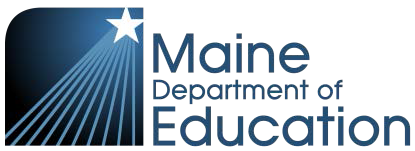 Revocation of Parental Consent for Special Education Programs and ServicesMaine Unified Special Education Regulations (MUSER) V.1A.(4)(a)(i) & B.(3)(a)(i)Districts must have parental consent to provide special education programs and services to eligible students. Parents can withdraw consent at any time. I hereby revoke (take back) my consent for the provision of special education programs and services for my child. I no longer wish for my child to receive any special education services or supports, but rather want him/her to be considered to be a general education student.   I understand that, by revoking my consent to the provision of special education, certain rights and services will no longer apply to my child. I understand that, among other things: Student will no longer be entitled to a free appropriate public education (“FAPE”) as defined in special education law. FAPE includes all substantive and procedural special education rights, including, among other things, placement in special education classrooms; receipt of services such as speech and language or occupational therapy; assessments every three years; and development of IEPs. However, Student will remain entitled to a free public education in the same manner as students who are not eligible for special education. In the event of conduct that leads to disciplinary action, Student will be disciplined in accordance with the rules that apply to regular education students, not the rules for special education students. Disciplinary procedures that apply to special education students, such as manifestation determinations, will not be available to Student. Student’s school district and county office of education cannot legally be found to be in violation of the requirement to make FAPE available to Student during any time in which I have revoked consent for Student to receive special education services. I understand that after I revoke consent for my child, the school district is not required to amend my child’s records to remove any references to my child’s receipt of special education programs and services. I understand that after I revoke consent for my child, I may subsequently refer my child for special education and request an initial evaluation to determine if my child is a child with a disability who needs special education programs or services. _________________________________________	__________________________ _______________________  Parent/Guardian Signature                                 Printed Name                                           DateDate Sent to Parent:SAU:Child’s Name:School:Date of Birth:Grade:School Phone:Parent/Guardian Name:School Address:Parent/Guardian Address:City, State Zip:Parent/Guardian City, State Zip:School Contact: